Ur. broj:  OKGF-03/18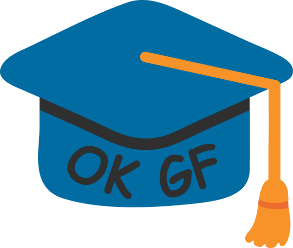 Mostar, 15. veljače 2018.Izvješće sa sastankaOdbora i Ureda za osiguranje i unapređenje kvalitete Nazočni:	 Tatjana Džeba,		 Anton Vrdoljak,		 Amira Galić		 Marija Marijanović		Katarina ČivčijaTema sastanka:Analiza Izvješća o provedbi on-line studentskog vrednovanja (ankete) nastavnog rada tijekom zimskog semestra akademske 2017./2018., ur.br.:OKGF-02/18Analiza Izvješća pokazala je slijedeće: Izlaznost studenata na on-line anketu je jako mala (stopa odziva-svi studiji iznosi  svega 13,64%) Općenito je primjećen trend pada, a posebno  prosječne ocjene asistenta u cjelini – ocjena na Q27 iznosi 3,87.Raspravljalo se o mogućnosti motiviranja studenata. Prijedlog studentske predstavnice je bio uvođenje obveze izlaska na anketu. Na sastanku smo komentirali i da li postoji mogućnost smanjenja broja pitanja u anketi. Također se postavilo pitanje zašto mogu izlaziti samo studenti koji prvi put upišu kolegij.Doneseni su slijedeći zaključci:Obratit ćemo se predsjednici Sveučilišnog Ureda za osiguranje kvalitete i unaprjeđenje studiranja s pitanjem o mogućnošću smanjenja broja pitanja u anketi, kao i s pitanjem o mogućnošću izlaska na anketu studenta koji su drugi put upisali kolegij.Anketa će i dalje biti na dobrovoljnoj bazi.Preporuka je predmetnim nastavnicima da zajedno s asistentima analiziraju svoj predmet u svrhu poboljšanja.Zapisničar:mr.sc. Tatjana Džeba